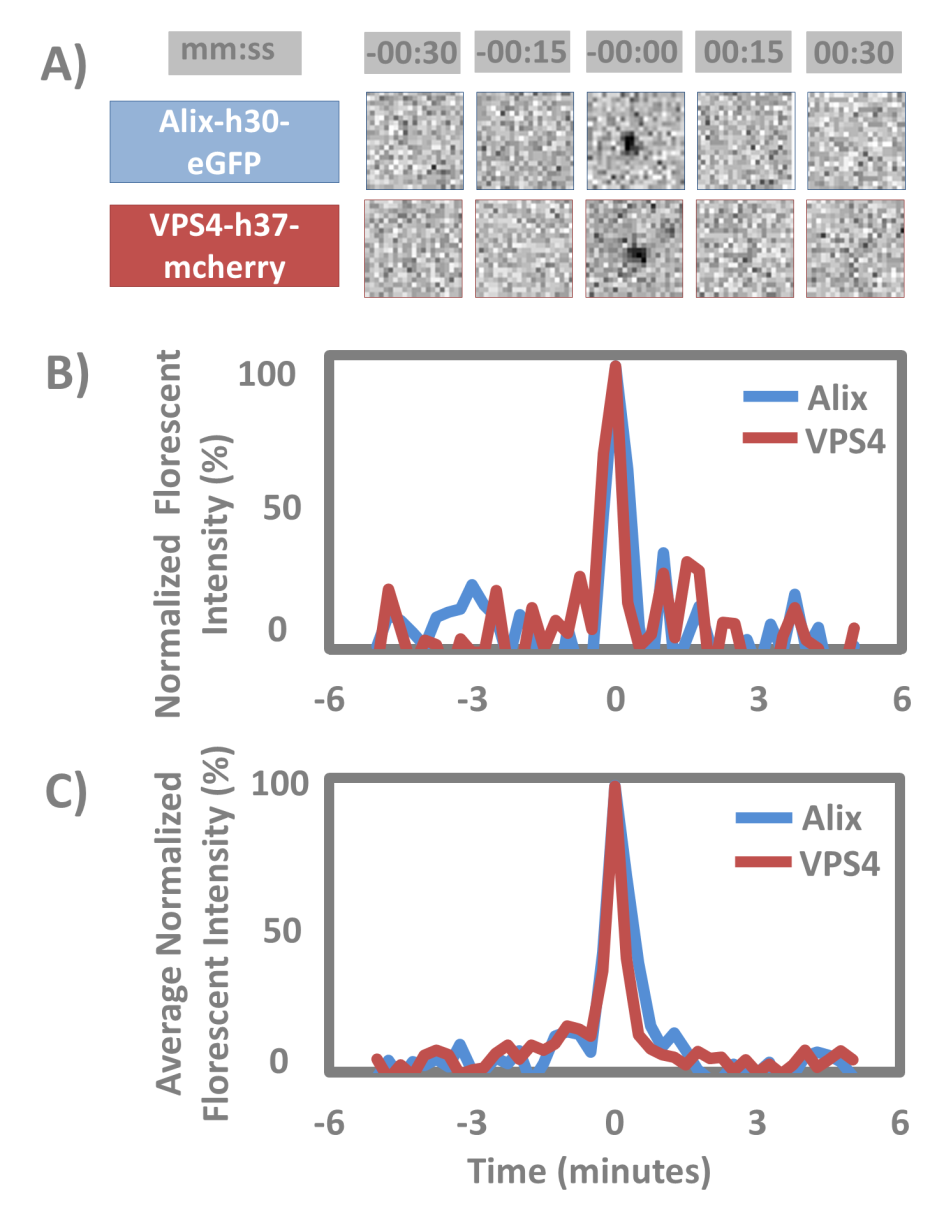 Figure S1:  Recruitment of VPS4-h37-mCherry along with ALIX-h30-eGFP in Hela-C1 cells. Cells were transfected with, Gag and VPS4-h37-mCherry plasmids and imaged 5hrs post transfection. The time resolution of these experiments is 15 seconds and therefore insufficient for separating the recruitment of ALIX from VPS4. In the graph, A shows the recruitment dynamics of one spot, B shows the average recruitment profiles for 22 spots, all of them had both ALIX and VPS4 co recruitment. 